数据库实验报告MySQL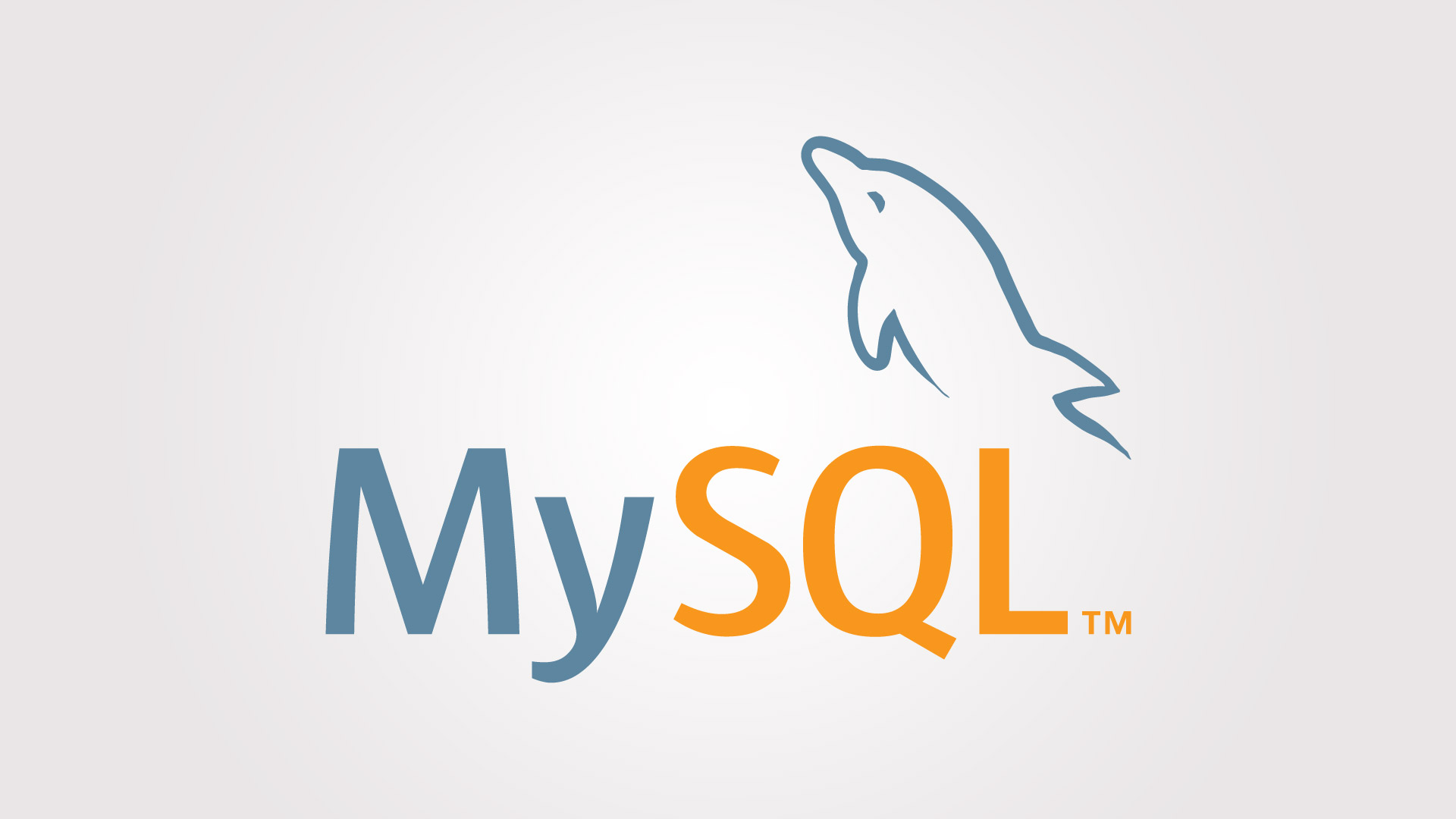 ：haifeng学号：班级：mysql
简介MySQL 是一个具有客户端-服务器模式的开源关系数据库管理系统(RDBMS)。RDBMS是指基于关系模型的用于创建和管理数据库的软件或服务。官方网址MySQL 目前由 Oracle 开发、颁布和支持，其官方网址为 http://www.mysql.com下载MySQL :: MySQL Community Downloads“什么是SQL？”SQL 指 Structured Query Language, 译为结构化查询语言, 是专门用于管理关系数据库或数据流的一种编程语言.SQL 由 IBM在1970年代初开发, 现已成为美国国家标准协会（American National Standards Institute，ANSI）和国际标准化组织（ISO）认可的官方标准。安装MySQL 的安装登录mysql -h localhost -uroot -P3306 -pWorkbench